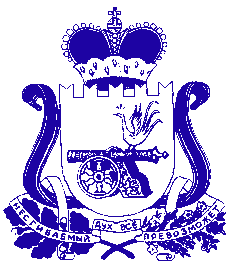 АДМИНИСТРАЦИЯ ПЕЧЕРСКОГО СЕЛЬСКОГО ПОСЕЛЕНИЯСМОЛЕНСКОГО РАЙОНА СМОЛЕНСКОЙ ОБЛАСТИР А С П О Р Я Ж Е Н И Еот  «07»  октября   2022 года                                                                       № 59О проведении месячникапожарной безопасности на территории муниципального образования  Печерское сельское поселение Смоленского районаСмоленской области в период с 01 октября по 31 октября  2022 года     На основании Распоряжения Администрации муниципального образования «Смоленский район» Смоленской области от 30.09.2022г № 254-р, а также в целях предупреждения возникновения пожаров на территории Печерского сельского поселения, уменьшения их последствий и своевременной организации тушения пожаров, 1.Утвердить план проведения месячника пожарной безопасности на территории муниципального образования Печерское сельское поселение Смоленского района Смоленской области с 01 октября по 31 октября  2022 года  (приложение №1).Глава муниципального образованияПечерского сельского поселенияСмоленского района Смоленской области                           Ю.Л. МитрофановУТВЕРЖДЕНРаспоряжением  Администрации                                                                                                    Печерского сельского поселения Смоленского района Смоленской областиот  07.10.2022г  № 59Планпроведения Месячника пожарной безопасности на территории муниципального образования Печерское сельское поселение Смоленского района Смоленской области в период с 01 октября по  31 октября  2022 года№п/пНаименование мероприятийСрокипроведенияОтветственные исполнители1Заседание комиссии по предупреждению и ликвидации чрезвычайных ситуаций и обеспечению пожарной безопасности муниципального образования Печерское сельское поселение Смоленского района Смоленской области (далее КЧС и ОПБ Печерского сельского поселения)с 01.10.2022 по 31.10.2022гКЧС и ОПБ Печерского сельского поселения2Доведение плана проведения Месячника пожарной безопасности на территории Печерского сельского поселения Смоленского района Смоленской области в период с 01 октября по 31 октября  2022 года до организаций, учреждений муниципального образованияс 01.10.2022 по 31.10.2022гАдминистрация Печерского сельского поселения Смоленского района Смоленской области 3Информирование населения о проводимых мероприятиях в рамках Месячника пожарной безопасностис 01.10.2022 по 31.10.2022гАдминистрация Печерского сельского поселения Смоленского района Смоленской области4Распространения среди населения памяток и  методических материалов по тематике ГО, защиты населения и территорий от чрезвычайных ситуаций, обеспечения пожарной безопасности с 01.10.2022 по 31.10.2022гАдминистрация Печерского сельского поселения Смоленского района Смоленской области5Организация проведения мероприятий, в том числе:- Проведение бесед с сотрудниками администрации на тему «Предупреждение ЧС и действия при их возникновении», «Предупреждение пожаров», «Нормативные и правовые акты по вопросам ГО,ЧС и пожарной безопасности»- Организация и проведение занятий по защите детей и персонала в образовательных организациях, а также на социально-значимых объектах при выполнении мероприятий ГО, защиты населения и территорий от ЧС, обеспечения пожарной безопасностис 01.10.2022 по 31.10.2022гАдминистрация Печерского сельского поселения Смоленского района Смоленской области6Представление отчетов о выполненных мероприятиях Месячника пожарной безопасности в отдел по делам ГОиЧСс 01.10.2022 по 31.10.2022гАдминистрация Печерского сельского поселения Смоленского района Смоленской области